PRIEDAS / APPENDIX 10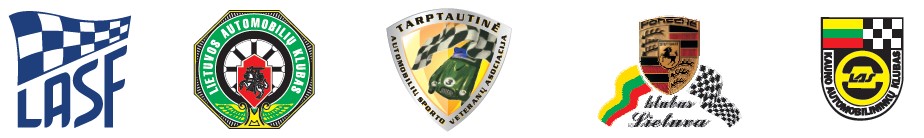 TARPTAUTINIS XLIV AUTORALIS „KAUNO RUDUO – 2017“NUSIPELNIUSIEMS SPORTO MEISTRAMS KĄSTYČIUI IR ARVYDUI GIRDAUSKAMS ATMINTIDALYVAUJANTIEMS 2017 m. LIETUVOS AUTOMOBILIŲ MINI RALIO ČEMPIONATO IV ETAPE2017 09 22-23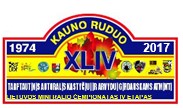 PARENTAL CONSENTI _ ________________________________________________________________________personal code _______________________________ , tel. No._________________________identified by ________________________________________________________________living __________________________________________________________________andpersonal code _______________________________ , tel. No._________________________identified by ________________________________________________________________living _____________________________________________________________ AGREE,that my / son / daughter / ward _ ________________________________________________would participate in Lithuanian Mini rally championship 4rd round („Kauno Ruduo-2017“)I know that motosport can be life-threatening. I take full responsibility for my son / daugter/ ward activities and/or the consequences for these actions, and no claims to the organizers,LASF and to the official persons I will not have.Name, Surname, signature__________________________________________________________________________Name, Surname, signatureN.B. „CONSENT“ is not valid without the parent / guardian personal identity document copies.